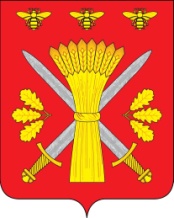 РОССИЙСКАЯ ФЕДЕРАЦИЯОРЛОВСКАЯ ОБЛАСТЬТРОСНЯНСКИЙ  РАЙОННЫЙ СОВЕТ НАРОДНЫХ ДЕПУТАТОВРЕШЕНИЕ     от 19 декабря 2013 года                                                                                   №261             с. ТроснаО признании утратившим силу постановленииТроснянского районного Совета народных депутатовот 06 августа 2009 года №214 «Об утверждении Порядка разработки, утверждения и реализации муниципальных целевых программ»	В соответствии с изменениями, внесенными в ст.179 Бюджетного кодекса Российской Федерации, Троснянский районный Совет народных депутатов РЕШИЛ:	1. Признать утратившим силу постановление Троснянского районного Совета народных депутатов от 06 августа 2009 года №214 «Об утверждении Порядка разработки, утверждения и реализации муниципальных целевых программ».	2.  Настоящее решение вступает в силу с 1 января 2014 года и подлежит обнародованию.Председатель районного Совета                                                       Глава районанародных депутатов                                                                              В. И. Миронов                                                      В. И. Миронов	:Принято на двадцать втором заседании районного Совета народных депутатов четвёртого созыва